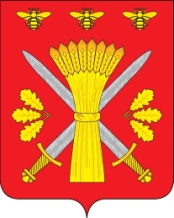 РОССИЙСКАЯ ФЕДЕРАЦИЯОРЛОВСКАЯ ОБЛАСТЬАДМИНИСТРАЦИЯ ТРОСНЯНСКОГО РАЙОНАПОСТАНОВЛЕНИЕот  19 марта  2020 г.                                                                                                            № 60         с.ТроснаО введении режима функционирования «ПОВЫШЕННОЙ ГОТОВНОСТИ»  в связи с предупреждением завоза и распространения новой коронавирусной инфекции  (COVID-2019) на территории Троснянского районаВ связи с возникшими рисками распространения на территории Троснянского района новой коронавирусной инфекции (COVID-2019), в соответствии с Постановлением Правительства Орловской области от 19 марта 2020 года  №155 «О мерах по предупреждению завоза и распространения новой коронавирусной инфекции (COVID-2019) на территории Орловской области»,  администрация Троснянского района          п о с т а н о в л я е т:Ввести на территории  Троснянского района с 19 марта 2020 года режим повышенной готовности.        2. Утвердить состав Оперативного штаба по предупреждению завоза и распространения новой коронавирусной инфекции  (COVID-2019) на территории Троснянского района (согласно приложения).        3. Ограничить с 19 марта 2020 года до особого распоряжения проведение на территории Троснянского района массовых мероприятий, в том числе деловых, публичных, спортивных, культурных и развлекательных мероприятий.       4. Рекомендовать:гражданам отказаться от посещения стран, где зарегистрированы случаи новой коронавирусной инфекции (COV1D-2019);лицам старше 60 лет принять меры по самоизоляции на дому.        5. Обязать граждан, посетивших территории стран (Китайская Народная Республика, Республика Корея, Итальянская Республика, Исламская Республика Иран, Французская Республика, Федеративная Республика Германия, Королевство Испания и иные страны), где зарегистрированы случаи коронавирусной инфекции (COVID-2019), а также из регионов РФ, где зарегистрированы случаи  заболеваний новой коронавирусной  инфекцией (COV1D-2019) соблюдать требования постановления  Главного государственного санитарного врача по Орловской области об изоляции на дому на срок  14 дней: не посещать, работу, учебу, общественные места.         6. Обязать всех работодателей, осуществляющих деятельность на территории Троснянского района:         6.1 Обеспечить входной контроль за состоянием здоровья работников, отстранение от нахождения на рабочем месте лиц с повышенной температурой.         6.2 Обеспечить входной контроль за состоянием здоровья посетителей. В случае установления лиц с повышенной температурой незамедлительно передавать информацию о данном факте в  БУЗ ОО «Троснянская ЦРБ» по телефону  «горячей линии 8(486-66) 21-2-61». Принимать меры, по оказанию данным лицам содействия в обращении в медицинские организации.       6.4 Оказывать работникам, прибывшим из стран (Китайская Народная Республика, Республика Корея, Итальянская Республика, Исламская Республика Иран, Французская Республика, Федеративная Республика Германия, Королевство Испания и иные страны), где зарегистрированы случаи коронавирусной инфекции (CGVID-2019), содействие в обеспечении соблюдения режима изоляции на дому.        6.5 При поступлении запроса Управления Федеральной службы по надзору в сфере защите прав потребителей и благополучия человека по Орловской области  незамедлительно представлять информацию о контактах заболевшего новой коронавирусной инфекцией (COVID-2019) по месту работы, обеспечить проведение дезинфекции рабочих помещений по месту пребывания заболевшего.        7. БУЗ ОО «Троснянская ЦРБ»:7.1.  Обеспечить возможность оформления  листков нетрудоспособности без посещения медицинских организаций для лиц, указанных в пункте 5 настоящего постановления.	 7.2 Организовать работу с приоритетом оказания медицинской помощи на дому:лицам, находящимся в режиме изоляции, прибывшим из стран, неблагополучных по заболеваемости новой коронавирусной инфекцией (COVID-2019);больным с респираторными симптомами;пациентам, относящимся к группам риска по хроническим неинфекционным заболеваниям, в том числе лицам старше 60 лет.7.3. Обеспечить готовность к приему и оперативному оказанию медицинской помощи, больным с респираторными симптомами, внебольничными пневмониями, к проведению отбора биологического материала для исследования на новую коронавирусную инфекцию (COVID-2019).7.4. Организовать «горячую линию» по вопросам новой коронавирусной  инфекции (COVID-2019) по телефону:  (84866) 21-2-61.         8.  БУ ОО «ЦСОН Троснянского района» совместно с Главами сельских поселений Троснянского района:	        8.1 Организовать информирование граждан о функционировании круглосуточной бесплатной «горячей линии» для обращения одиноко проживающих пожилых граждан, супружеских пар пожилого возраста, не состоящих на учете в учреждениях социального обслуживания по телефонам: 8(48666)21-4-88, 8(48666) 21-2-61.	        8.2 Организовать оказание необходимых видов помощи одиноко проживающим пожилым гражданам, супружеским парам пожилого возраста, не состоящим на учете в учреждениях социального обслуживания.	        9. Отделу ГО ЧС и мобилизационной работы администрации Троснянского района организовать в средствах массовой информации информирование населения о введении на территорий Троснянского района режима повышенной готовности, а также о мерах по обеспечению безопасности населения.       10. Комиссии по предупреждению и ликвидации чрезвычайных ситуаций и обеспечению пожарной безопасности Троснянского района обеспечить координацию действий органов  местного самоуправления муниципальных образований Троснянского района и организаций независимо от форм собственности по недопущению завоза и распространения новой коронавирусной инфекции (COVID-2019).8. Контроль за исполнением настоящего постановления оставляю за собой.Глава района                                                                            А.И.НасоновПриложениек Постановлению администрации Троснянского районаот______________2020 г.№_____ Состав Оперативного штаба по предупреждению завоза и распространения новой коронавирусной инфекции  (COVID-2019) на территории Троснянского районаНасонов А.И.-Глава Троснянского района –председатель Оперативного  штаба;Фроловичев А.В.-заместитель Главы администрации Троснянского района по социальным вопросам, начальник отдела организационно-правовой работы и делопроизводства – заместитель председателя Оперативного  штаба;Писарева И.И.- заместитель Главы администрации Троснянского района по экономики и финансам вопросам, начальник отдела по экономике–заместитель председателя Оперативного  штаба;Коссов А.В.- начальник ОМВД РФ по Троснянскому району;Ершов В.В.- начальник 34 ПСЧ ПСО ФПС ГПС МЧС России по Орловской области;Золотарева Н.К.- главный врач БУЗ ОО «Троснянская ЦРБ»;Ерохина И.В.-начальник отдела образования администрации Троснянского района;Бувина С.А.-начальник отдела ГО ЧС и МР администрации района;Кралина Л.А.-секретарь АТК Троснянского района;Косоухова Г.В.-начальник отдела культуры и архивного дела администрации Троснянского района;Илюхина С.В.-начальник финансового  отдела администрации Троснянского района;Базукина Т.А.-Глава Троснянского сельского поселения;Луговой А.В.-Глава Жерновецкого сельского поселения;Канаев А.В.-Глава Ломовецкого сельского поселения;Глазкова Т.И.-Глава Пенновского сельского поселения;Кудинова Н.И.-Глава М-Слободского сельского поселения;Ковалькова Е.Н.-глава Муравльского сельского поселения;Еремина Е.В.-Глава Воронецкого сельского поселения;Долгушин Н.С.-глава Никольского сельского поселения;